I. DANE IDENTYFIKACYJNE LGD (wypełnia LGD)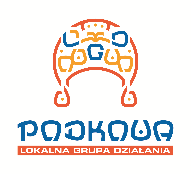 Lokalna Grupa Działania „Podkowa”Czechy 142,  98-220 Zduńska Wolatel. 519 057 250 e-mail:lgdpodkowa@gmail.com    www.podkowa.zdwola.com.plII. A. INFORMACJE DOTYCZĄCE NABORU WNIOSKÓW O POWIERZENIE GRANTÓW ORAZ WYBORU GRANTOBIORCY PRZEZ LGD (wypełnia LGD)II. B. INFORMACJE O KONSULTACJACH I UDZIELONYM DORADZTWIE (wypełnia LGD)III. IDENTYFIKACJA GRANTOBIORCY (wypełnia GRANTOBIORCA)III. A. RODZAJ GRANTOBIORCYIII. B. DANE IDENTYFIKACYJNE GRANTOBIORCY
III. C. DANE JEDNOSTKI ORGANIZACYJNEJ  NIEPOSIADAJĄCEJ OSOBOWOŚCI PRAWNEJ – W IMIENIU KTÓREJ O POWIERZENIE GRANTU UBIEGA SIĘ OSOBA PRAWNA POWIĄZANA ORGANIZACYJNIE Z TĄ ORGANIZACJĄ (jeśli dotyczy)III. D. DANE UZUPEŁNIAJĄCE GRANTOBIORCYIII. E. DANE OSÓB UPOWAŻNIONYCH DO REPREZENTOWANIA GRANTOBIORCYIII. F. DANE PEŁNOMOCNIKA GRANTOBIORCY (jeśli dotyczy)III. G. DANE OSOBY DO KONTAKTUIV. IDENTYFIKACJA GRANTUV. PLAN FINASOWY V.A. LIMITY W RAMACH PODDZIAŁANIA (pomoc uzyskana)V.B. PLAN FINANSOWY V.C.  WNIOSKOWANA KWOTA POMOCY (zaokrąglona w dół do pełnych złotych)VI. HARMONOGRAM REALIZACJIVII. WSKAŹNIKI PROJEKTU VIII. ZAŁĄCZNIKI* - Grantobiorca składa kopię dokumentu – pracownik LGD na podstawie oryginału poświadcza go za zgodność z oryginałem** - Grantobiorca składa z wnioskiem kopię dokumentu - pracownik LGD na podstawie oryginału dokumentu, potwierdza go za zgodność z oryginałem. IX. OŚWIADCZENIA I ZOBOWIĄZANIA WNIOSKODAWCYX. PODPIS WNIOSKODAWCY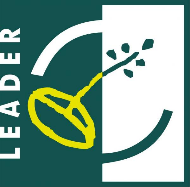 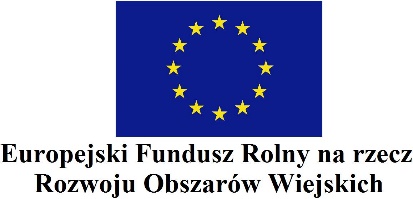 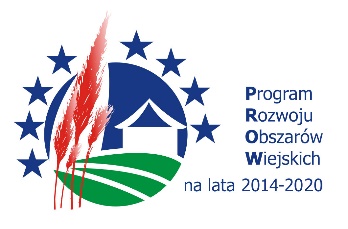 WNIOSEK O POWIERZENIE GRANTUW ramach poddziałania 19.2 „Wsparcie na wdrażanie operacji w ramach strategii rozwoju lokalnego kierowanego przez społeczność” objętego Programem Rozwoju Obszarów Wiejskich na lata 2014-2020 dla operacji realizowanych w ramach projektu grantowegoWNIOSEK O POWIERZENIE GRANTUW ramach poddziałania 19.2 „Wsparcie na wdrażanie operacji w ramach strategii rozwoju lokalnego kierowanego przez społeczność” objętego Programem Rozwoju Obszarów Wiejskich na lata 2014-2020 dla operacji realizowanych w ramach projektu grantowegoWersja formularza: numer kolejny wersji/rok/działanieWersja formularza: numer kolejny wersji/rok/działanie……………………………………………………………Znak sprawy (wypełnia LGD)……...…………………Potwierdzenie przyjęcia przez LGD (pieczęć LGD i podpis przyjmującego)…………………………………………………………Godzina i data przyjęcia wniosku (wypełnia LGD)Potwierdzenie liczby załączonych dokumentów (wypełnia LGD)szt. ……………………………1.1. Pełna nazwa LGD............................................................................................................................................................................................................1.1. Pełna nazwa LGD............................................................................................................................................................................................................1.2. Numer identyfikacyjny LGD..................................................Adres LGDAdres LGDAdres LGD1.3. Województwo..................................................1.4. Powiat..................................................1.5. Gmina..................................................1.6. Ulica..................................................1.7. Nr. domu..................................................1.8. Nr. lokalu..................................................1.9. Miejscowość..................................................1.10. Kod pocztowy..................................................1.11. Poczta..................................................1.12. Telefon..................................................1.13. Fax...................................................1.14. Adres e-mail..................................................2.1. Numer naboru/konkursu...........................................................................2.2. Termin naboru wniosków...........................................................................2.2. Termin naboru wniosków...........................................................................2.3. Numer uchwały właściwego organu w sprawie wyboru ...........................................................................2.4. Data podjęcia uchwały w sprawie wyboru............................................................................2.4. Data podjęcia uchwały w sprawie wyboru............................................................................2.5. Czy wniosek o powierzenie grantu został wybrany do finansowania w ramach LSR: 2.5. Czy wniosek o powierzenie grantu został wybrany do finansowania w ramach LSR: 2.5. Czy wniosek o powierzenie grantu został wybrany do finansowania w ramach LSR:  TAK2.5. Czy wniosek o powierzenie grantu został wybrany do finansowania w ramach LSR: 2.5. Czy wniosek o powierzenie grantu został wybrany do finansowania w ramach LSR: 2.5. Czy wniosek o powierzenie grantu został wybrany do finansowania w ramach LSR:  NIE2.6. Czy wniosek o powierzenie grantu mieści się w limicie dostępnych środków: 2.6. Czy wniosek o powierzenie grantu mieści się w limicie dostępnych środków: 2.6. Czy wniosek o powierzenie grantu mieści się w limicie dostępnych środków:  TAK2.6. Czy wniosek o powierzenie grantu mieści się w limicie dostępnych środków: 2.6. Czy wniosek o powierzenie grantu mieści się w limicie dostępnych środków: 2.6. Czy wniosek o powierzenie grantu mieści się w limicie dostępnych środków:  NIE2.6. Grantobiorca korzystał z doradztwa/konsultacji LGD2.6. Grantobiorca korzystał z doradztwa/konsultacji LGD TAK2.6. Grantobiorca korzystał z doradztwa/konsultacji LGD2.6. Grantobiorca korzystał z doradztwa/konsultacji LGD NIE2.7. Rodzaj konsultacji:..............................................................................................................................................................................................................Osoba fizyczna nieprowadząca działalności gospodarczej, która:
a) jest obywatelem państwa członkowskiego Unii Europejskiej,
b) jest pełnoletnia,
c) ma miejsce zamieszkania na obszarze wiejskim objętym LSROsoba prawna, z wyłączeniem województwa, jeżeli siedziba tej osoby lub jej oddziału znajduje się na obszarze wiejskim objętym LSRJednostka organizacyjna nieposiadającą osobowości prawnej, której ustawa przyznaje zdolność prawną, jeżeli siedziba tej jednostki lub jej oddziału znajduje się na obszarze wiejskim objętym LSRGmina, która nie spełnia warunku określonego w ust. 1 pkt 2, jeżeli jej obszar jest obszarem wiejskim objętym LSR, w ramach której zamierza realizować operacjęPowiat, jeśli przynajmniej jedna z gmin wchodzących w skład powiatu obejmuje swym obszarem obszar wiejski objęty LSR, w ramach której powiat zamierza realizować operacjęInna3.1. Pełna nazwa / Imię i nazwisko3.1. Pełna nazwa / Imię i nazwisko3.1. Pełna nazwa / Imię i nazwisko3.1. Pełna nazwa / Imię i nazwisko3.3. Numer PESEL3.4. Seria i numer dokumentutożsamości 3.5. Numer REGON3.5. Numer REGON3.6. Numer NIP3.7. Numer KRS3.8. Inny nr rejestruADRES ZAMIESZKANIA / ADRES SIEDZIBY/ ODDZIAŁU OSOBY PRAWNEJ L ALBO JEDNOSTKI ORGANIZACYJNEJ NIEPOSIADAJĄCEJ OSOBOWŚCI PRAWNEJADRES ZAMIESZKANIA / ADRES SIEDZIBY/ ODDZIAŁU OSOBY PRAWNEJ L ALBO JEDNOSTKI ORGANIZACYJNEJ NIEPOSIADAJĄCEJ OSOBOWŚCI PRAWNEJADRES ZAMIESZKANIA / ADRES SIEDZIBY/ ODDZIAŁU OSOBY PRAWNEJ L ALBO JEDNOSTKI ORGANIZACYJNEJ NIEPOSIADAJĄCEJ OSOBOWŚCI PRAWNEJ3.8. Województwo3.9. Powiat3.10. Gmina3.11. Ulica3.12. Nr. domu3.13. Nr. Lokalu3.14. Miejscowość3.15. Kod pocztowy3.16. Poczta3.17. Telefon3.18. Fax.3.19. Adres e-mail3.20. Pełna nazwa / używana nazwaADRES DO KORESPONDENCJI - jeśli inny niż rejestrowyADRES DO KORESPONDENCJI - jeśli inny niż rejestrowyADRES DO KORESPONDENCJI - jeśli inny niż rejestrowy3.23. Województwo3.24. Powiat3.25. Gmina3.26. Ulica3.27. Nr. domu3.28. Nr. Lokalu3.29. Miejscowość3.30. Kod pocztowy3.31. Poczta3.32. Telefon3.33. Fax.3.34. Adres e-mail3.35. Imię3.36. Nazwisko3.37. Pełniona funkcja / stanowisko1.2....3.38. Imię3.39. Nazwisko3.40. Stanowisko / funkcja3.41. Województwo3.42. Powiat3.43. Gmina3.44. Ulica3.45. Nr. domu3.46. Nr. Lokalu3.47. Miejscowość3.48. Kod pocztowy3.49. Poczta3.50. Telefon3.51. Fax.3.52. Adres e-mail3.53. Imię3.54. Nazwisko3.55. Stanowisko / funkcja3.56. Telefon3.57. Fax.3.58. Adres e-mail4.1. Tytuł grantu4.1. Tytuł grantu4.1. Tytuł grantu4.1. Tytuł grantu4.1. Tytuł grantu4.2. Cel grantu4.2. Cel grantu4.2. Cel grantu4.2. Cel grantu4.2. Cel grantu4.3. Zgodność z celami Lokalnej Strategii Rozwoju4.3. Zgodność z celami Lokalnej Strategii Rozwoju4.3. Zgodność z celami Lokalnej Strategii Rozwoju4.3. Zgodność z celami Lokalnej Strategii Rozwoju4.3. Zgodność z celami Lokalnej Strategii RozwojuCel 2Cel 2Cel 2Cel 2.1 Cel 2.1 Cel 2.1 Cel 2.2Cel 2.2Cel 2.24.4. Uzasadnienie zgodności z celami projektu grantowego określonymi w ogłoszeniu naboru wniosków o powierzenie grantów:4.4. Uzasadnienie zgodności z celami projektu grantowego określonymi w ogłoszeniu naboru wniosków o powierzenie grantów:4.4. Uzasadnienie zgodności z celami projektu grantowego określonymi w ogłoszeniu naboru wniosków o powierzenie grantów:4.4. Uzasadnienie zgodności z celami projektu grantowego określonymi w ogłoszeniu naboru wniosków o powierzenie grantów:4.4. Uzasadnienie zgodności z celami projektu grantowego określonymi w ogłoszeniu naboru wniosków o powierzenie grantów:4.5. Uzasadnienie zgodności z zakresem projektu grantowego określonym w ogłoszeniu naboru wniosków o powierzenie grantów:4.5. Uzasadnienie zgodności z zakresem projektu grantowego określonym w ogłoszeniu naboru wniosków o powierzenie grantów:4.5. Uzasadnienie zgodności z zakresem projektu grantowego określonym w ogłoszeniu naboru wniosków o powierzenie grantów:4.5. Uzasadnienie zgodności z zakresem projektu grantowego określonym w ogłoszeniu naboru wniosków o powierzenie grantów:4.5. Uzasadnienie zgodności z zakresem projektu grantowego określonym w ogłoszeniu naboru wniosków o powierzenie grantów:4.6 Wartość wskaźnika projektu grantowego, którego osiągnięcie jest zakładane w wyniku realizacji grantu: 4.6 Wartość wskaźnika projektu grantowego, którego osiągnięcie jest zakładane w wyniku realizacji grantu: 4.6 Wartość wskaźnika projektu grantowego, którego osiągnięcie jest zakładane w wyniku realizacji grantu: 4.6 Wartość wskaźnika projektu grantowego, którego osiągnięcie jest zakładane w wyniku realizacji grantu: 4.6 Wartość wskaźnika projektu grantowego, którego osiągnięcie jest zakładane w wyniku realizacji grantu: 4.7. Czas trwania grantu4.7. Czas trwania grantu4.7. Czas trwania grantu4.7. Czas trwania grantu4.7. Czas trwania grantuOd:Od:Od:Od:Do:4.8. Miejsce realizacji / miejsca realizacji operacji nie inwestycyjnej4.8. Miejsce realizacji / miejsca realizacji operacji nie inwestycyjnej4.8. Miejsce realizacji / miejsca realizacji operacji nie inwestycyjnej4.8. Miejsce realizacji / miejsca realizacji operacji nie inwestycyjnej4.8. Miejsce realizacji / miejsca realizacji operacji nie inwestycyjnejNumer zadania ze szczegółowego opisu zadańNumer zadania ze szczegółowego opisu zadańNumer zadania ze szczegółowego opisu zadańMiejsce realizacji – miejscowość , gmina, powiatMiejsce realizacji – miejscowość , gmina, powiat1.2....4.9 Lokalizacja operacji – miejsce realizacji operacji (pola wypełniane w przypadku, gdy operacja obejmuje zadania inwestycyjne)4.9 Lokalizacja operacji – miejsce realizacji operacji (pola wypełniane w przypadku, gdy operacja obejmuje zadania inwestycyjne)4.9 Lokalizacja operacji – miejsce realizacji operacji (pola wypełniane w przypadku, gdy operacja obejmuje zadania inwestycyjne)4.9 Lokalizacja operacji – miejsce realizacji operacji (pola wypełniane w przypadku, gdy operacja obejmuje zadania inwestycyjne)4.9 Lokalizacja operacji – miejsce realizacji operacji (pola wypełniane w przypadku, gdy operacja obejmuje zadania inwestycyjne)4.9.1 Kraj:4.9.1 Kraj:4.9.1 Kraj:4.9.2 Województwo:4.9.2 Województwo:4.9.3 Powiat:4.9.3 Powiat:4.9.3 Powiat:4.9.4 Gmina:4.9.4 Gmina:4.9.5 Kod pocztowy: 4.9.5 Kod pocztowy: 4.9.5 Kod pocztowy: 4.9.6 Poczta:4.9.6 Poczta:4.9.7 Miejscowość:4.9.7 Miejscowość:4.9.7 Miejscowość:4.9.8 Ulica:4.9.8 Ulica:4.9.9 Nr domu/lokalu:4.9.9 Nr domu/lokalu:4.9.9 Nr domu/lokalu:4.9.10 Nazwa obrębu ewidencyjnego:4.9.10 Nazwa obrębu ewidencyjnego:4.9.11 Nr obrębu ewidencyjnego:4.9.11 Nr obrębu ewidencyjnego:4.9.11 Nr obrębu ewidencyjnego:4.9.12 Nr działki ewidencyjnej:4.9.12 Nr działki ewidencyjnej:4.10. Obszar oddziaływania projektu:4.10. Obszar oddziaływania projektu:4.10. Obszar oddziaływania projektu:4.10. Obszar oddziaływania projektu: miejscowość4.10. Obszar oddziaływania projektu:4.10. Obszar oddziaływania projektu:4.10. Obszar oddziaływania projektu:4.10. Obszar oddziaływania projektu: gmina4.10. Obszar oddziaływania projektu:4.10. Obszar oddziaływania projektu:4.10. Obszar oddziaływania projektu:4.10. Obszar oddziaływania projektu: obszar Lokalnej Strategii Rozwoju4.11. Charakterystyka projektu- opis działań (Na jakie problemy/potrzeby odpowiada projekt? Kogo dotyczą te problemy/potrzeby? Dlaczego ważne jest podjęcie działań służących rozwiązaniu wskazanych problemów lub zaspokajaniu potrzeb?)4.11. Charakterystyka projektu- opis działań (Na jakie problemy/potrzeby odpowiada projekt? Kogo dotyczą te problemy/potrzeby? Dlaczego ważne jest podjęcie działań służących rozwiązaniu wskazanych problemów lub zaspokajaniu potrzeb?)4.11. Charakterystyka projektu- opis działań (Na jakie problemy/potrzeby odpowiada projekt? Kogo dotyczą te problemy/potrzeby? Dlaczego ważne jest podjęcie działań służących rozwiązaniu wskazanych problemów lub zaspokajaniu potrzeb?)4.11. Charakterystyka projektu- opis działań (Na jakie problemy/potrzeby odpowiada projekt? Kogo dotyczą te problemy/potrzeby? Dlaczego ważne jest podjęcie działań służących rozwiązaniu wskazanych problemów lub zaspokajaniu potrzeb?)4.11. Charakterystyka projektu- opis działań (Na jakie problemy/potrzeby odpowiada projekt? Kogo dotyczą te problemy/potrzeby? Dlaczego ważne jest podjęcie działań służących rozwiązaniu wskazanych problemów lub zaspokajaniu potrzeb?)5.1. Limit pomocy na grantobiorcę w ramach PROW 2014-20205.1. Limit pomocy na grantobiorcę w ramach PROW 2014-2020100 000,00 zł5.2. Numer umowy o powierzenie grantu / wniosku o powierzenie grantu (lub nazwa projektu)5.2. Numer umowy o powierzenie grantu / wniosku o powierzenie grantu (lub nazwa projektu)Kwota1.2....Pozostaje do wykorzystania w ramach grantów:Pozostaje do wykorzystania w ramach grantów:5.3. Rodzaje kosztówCałkowity koszt (kwalifikowane i niekwalifikowane)(zł)Koszty kwalifikowanerazem (zł)5.3.1. Koszty określone w § 17 ust. 1 pkt 2-5,7,9  rozporządzenia z wyłączeniem kosztów ogólnych5.3.2. Koszty ogólne5.3.3. Koszty realizacji operacji razem (suma kwot)5.4. Wnioskowana kwota pomocy5.5. Procent dofinansowania na poziomie  kosztów kwalifikowanych 100%V. E. SZCZEGÓŁOWY OPIS ZADAŃ V. E. SZCZEGÓŁOWY OPIS ZADAŃ V. E. SZCZEGÓŁOWY OPIS ZADAŃ V. E. SZCZEGÓŁOWY OPIS ZADAŃ V. E. SZCZEGÓŁOWY OPIS ZADAŃ V. E. SZCZEGÓŁOWY OPIS ZADAŃ V. E. SZCZEGÓŁOWY OPIS ZADAŃ V. E. SZCZEGÓŁOWY OPIS ZADAŃ V. E. SZCZEGÓŁOWY OPIS ZADAŃ V. E. SZCZEGÓŁOWY OPIS ZADAŃ Uwagi (uzasadnienie,  parametry oraz źródła przyjętej ceny)Lp.Wyszczególnienie zakresu rzeczowegoWyszczególnienie zakresu rzeczowegoMierniki rzeczoweMierniki rzeczoweMierniki rzeczoweKoszty kwalifikowane operacji (zł)Koszty kwalifikowane operacji (zł)Koszty kwalifikowane operacji (zł)Koszty kwalifikowane operacji (zł)Uwagi (uzasadnienie,  parametry oraz źródła przyjętej ceny)Lp.Wyszczególnienie zakresu rzeczowegoWyszczególnienie zakresu rzeczowegoJedn. miaryJedn. miaryIlość (liczba)OgółemOgółemw tym VATw tym VATUwagi (uzasadnienie,  parametry oraz źródła przyjętej ceny)12233455667I.  Koszty określone w § 17 ust. 1 pkt 2-5,7,9 rozporządzenia z wyłączeniem  kosztów ogólnych, w tym:I.  Koszty określone w § 17 ust. 1 pkt 2-5,7,9 rozporządzenia z wyłączeniem  kosztów ogólnych, w tym:I.  Koszty określone w § 17 ust. 1 pkt 2-5,7,9 rozporządzenia z wyłączeniem  kosztów ogólnych, w tym:I.  Koszty określone w § 17 ust. 1 pkt 2-5,7,9 rozporządzenia z wyłączeniem  kosztów ogólnych, w tym:I.  Koszty określone w § 17 ust. 1 pkt 2-5,7,9 rozporządzenia z wyłączeniem  kosztów ogólnych, w tym:I.  Koszty określone w § 17 ust. 1 pkt 2-5,7,9 rozporządzenia z wyłączeniem  kosztów ogólnych, w tym:I.  Koszty określone w § 17 ust. 1 pkt 2-5,7,9 rozporządzenia z wyłączeniem  kosztów ogólnych, w tym:I.  Koszty określone w § 17 ust. 1 pkt 2-5,7,9 rozporządzenia z wyłączeniem  kosztów ogólnych, w tym:I.  Koszty określone w § 17 ust. 1 pkt 2-5,7,9 rozporządzenia z wyłączeniem  kosztów ogólnych, w tym:I.  Koszty określone w § 17 ust. 1 pkt 2-5,7,9 rozporządzenia z wyłączeniem  kosztów ogólnych, w tym:I.  Koszty określone w § 17 ust. 1 pkt 2-5,7,9 rozporządzenia z wyłączeniem  kosztów ogólnych, w tym:A.1.2....Suma ASuma ASuma ASuma ASuma ASuma AB.1.2....Suma BSuma BSuma BSuma BSuma BSuma BSuma BSUMA ISUMA ISUMA ISUMA ISUMA ISUMA ISUMA III. Koszty ogólne, w tym:II. Koszty ogólne, w tym:II. Koszty ogólne, w tym:II. Koszty ogólne, w tym:II. Koszty ogólne, w tym:II. Koszty ogólne, w tym:II. Koszty ogólne, w tym:II. Koszty ogólne, w tym:II. Koszty ogólne, w tym:II. Koszty ogólne, w tym:II. Koszty ogólne, w tym:1.2....Suma IISuma IISuma IISuma IISuma IISuma IISuma IISuma kosztów kwalifikowanych operacji (I+II)Suma kosztów kwalifikowanych operacji (I+II)Suma kosztów kwalifikowanych operacji (I+II)Suma kosztów kwalifikowanych operacji (I+II)Suma kosztów kwalifikowanych operacji (I+II)Suma kosztów kwalifikowanych operacji (I+II)Suma kosztów kwalifikowanych operacji (I+II)6.1. Nazwa zadania6.2. Pozycja z harmonogramu RZ-F6.3. Termin realizacji 6.3. Termin realizacji 6.1. Nazwa zadania6.2. Pozycja z harmonogramu RZ-Fod: (dd-mm-rrrr)do:  (dd-mm-rrrr)I.A.1I.A.2I.A...II.1...7.1. Nazwa wskaźnika7.2. Stan początkowy (wartość)7.3. Stan planowany do osiągnięcia (wartość)1.2.3....ZAŁĄCZNIKI OBLIGATORYJNE - OBOWIĄZKOWEZAŁĄCZNIKI OBLIGATORYJNE - OBOWIĄZKOWEZAŁĄCZNIKI OBLIGATORYJNE - OBOWIĄZKOWEZAŁĄCZNIKI OBLIGATORYJNE - OBOWIĄZKOWEZAŁĄCZNIKI OBLIGATORYJNE - OBOWIĄZKOWEZAŁĄCZNIKI OBLIGATORYJNE - OBOWIĄZKOWEL.p. Nazwa załącznikaNazwa załącznikaLiczbaTakNDOSOBA FIZYCZNAOSOBA FIZYCZNAOSOBA FIZYCZNAOSOBA FIZYCZNA1.Dokument tożsamości - kopia*Dokument tożsamości - kopia*2.Potwierdzenie zamieszkania, zameldowania na obszarze LGD - np. zaświadczenie z właściwej Ewidencji Ludności – oryginałPotwierdzenie zamieszkania, zameldowania na obszarze LGD - np. zaświadczenie z właściwej Ewidencji Ludności – oryginałOSOBA PRAWNA, Z WYŁĄCZENIEM WOJEWÓDZTWA ALBO JEDNOSTKA ORGANIZACYJNA NIEPOSIADAJĄCĄ OSOBOWOŚCI PRAWNEJ, KTÓREJ USTAWA PRZYZNAJE ZDOLNOŚĆ PRAWNĄ, JEŻELI SIEDZIBA TEJ JEDNOSTKI LUB JEJ ODDZIAŁU ZNAJDUJE SIĘ NA OBSZARZE WIEJSKIM OBJĘTYM LSROSOBA PRAWNA, Z WYŁĄCZENIEM WOJEWÓDZTWA ALBO JEDNOSTKA ORGANIZACYJNA NIEPOSIADAJĄCĄ OSOBOWOŚCI PRAWNEJ, KTÓREJ USTAWA PRZYZNAJE ZDOLNOŚĆ PRAWNĄ, JEŻELI SIEDZIBA TEJ JEDNOSTKI LUB JEJ ODDZIAŁU ZNAJDUJE SIĘ NA OBSZARZE WIEJSKIM OBJĘTYM LSROSOBA PRAWNA, Z WYŁĄCZENIEM WOJEWÓDZTWA ALBO JEDNOSTKA ORGANIZACYJNA NIEPOSIADAJĄCĄ OSOBOWOŚCI PRAWNEJ, KTÓREJ USTAWA PRZYZNAJE ZDOLNOŚĆ PRAWNĄ, JEŻELI SIEDZIBA TEJ JEDNOSTKI LUB JEJ ODDZIAŁU ZNAJDUJE SIĘ NA OBSZARZE WIEJSKIM OBJĘTYM LSROSOBA PRAWNA, Z WYŁĄCZENIEM WOJEWÓDZTWA ALBO JEDNOSTKA ORGANIZACYJNA NIEPOSIADAJĄCĄ OSOBOWOŚCI PRAWNEJ, KTÓREJ USTAWA PRZYZNAJE ZDOLNOŚĆ PRAWNĄ, JEŻELI SIEDZIBA TEJ JEDNOSTKI LUB JEJ ODDZIAŁU ZNAJDUJE SIĘ NA OBSZARZE WIEJSKIM OBJĘTYM LSR3.Dokumenty potwierdzające status wnioskodawcy i adres rejestrowy - aktualny wydruk z Krajowego Rejestru SądowegoDokumenty potwierdzające status wnioskodawcy i adres rejestrowy - aktualny wydruk z Krajowego Rejestru Sądowego4. Dokument(-y) określający(-e) lub potwierdzający(-e) zdolność prawną Wnioskodawcy (jednostki organizacyjnej nieposiadającej osobowości prawnej) oraz posiadanie przez Wnioskodawcę siedziby lub prowadzenie działalności na obszarze objętym LSR - kopia**Dokument(-y) określający(-e) lub potwierdzający(-e) zdolność prawną Wnioskodawcy (jednostki organizacyjnej nieposiadającej osobowości prawnej) oraz posiadanie przez Wnioskodawcę siedziby lub prowadzenie działalności na obszarze objętym LSR - kopia**5.Umowa lub statut - kopia**Umowa lub statut - kopia**GMINA LUB INSTYTUCJA GMINNA KTÓRA NIE SPEŁNIA WARUNKU OKREŚLONEGO W UST. 1 PKT 2, JEŻELI JEJ OBSZAR JEST OBSZAREM WIEJSKIM OBJĘTYM LSR, W RAMACH KTÓREJ ZAMIERZA REALIZOWAĆ OPERACJĘGMINA LUB INSTYTUCJA GMINNA KTÓRA NIE SPEŁNIA WARUNKU OKREŚLONEGO W UST. 1 PKT 2, JEŻELI JEJ OBSZAR JEST OBSZAREM WIEJSKIM OBJĘTYM LSR, W RAMACH KTÓREJ ZAMIERZA REALIZOWAĆ OPERACJĘGMINA LUB INSTYTUCJA GMINNA KTÓRA NIE SPEŁNIA WARUNKU OKREŚLONEGO W UST. 1 PKT 2, JEŻELI JEJ OBSZAR JEST OBSZAREM WIEJSKIM OBJĘTYM LSR, W RAMACH KTÓREJ ZAMIERZA REALIZOWAĆ OPERACJĘGMINA LUB INSTYTUCJA GMINNA KTÓRA NIE SPEŁNIA WARUNKU OKREŚLONEGO W UST. 1 PKT 2, JEŻELI JEJ OBSZAR JEST OBSZAREM WIEJSKIM OBJĘTYM LSR, W RAMACH KTÓREJ ZAMIERZA REALIZOWAĆ OPERACJĘ6. Dokument potwierdzający prawo do reprezentowania wnioskodawcy - kopia**Dokument potwierdzający prawo do reprezentowania wnioskodawcy - kopia**POWIAT, JEŚLI PRZYNAJMNIEJ JEDNA Z GMIN WCHODZĄCYCH W SKŁAD POWIATU OBEJMUJE SWYM OBSZAREM OBSZAR WIEJSKI OBJĘTY LSR, W RAMACH KTÓREJ POWIAT ZAMIERZA REALIZOWAĆ OPERACJĘPOWIAT, JEŚLI PRZYNAJMNIEJ JEDNA Z GMIN WCHODZĄCYCH W SKŁAD POWIATU OBEJMUJE SWYM OBSZAREM OBSZAR WIEJSKI OBJĘTY LSR, W RAMACH KTÓREJ POWIAT ZAMIERZA REALIZOWAĆ OPERACJĘPOWIAT, JEŚLI PRZYNAJMNIEJ JEDNA Z GMIN WCHODZĄCYCH W SKŁAD POWIATU OBEJMUJE SWYM OBSZAREM OBSZAR WIEJSKI OBJĘTY LSR, W RAMACH KTÓREJ POWIAT ZAMIERZA REALIZOWAĆ OPERACJĘPOWIAT, JEŚLI PRZYNAJMNIEJ JEDNA Z GMIN WCHODZĄCYCH W SKŁAD POWIATU OBEJMUJE SWYM OBSZAREM OBSZAR WIEJSKI OBJĘTY LSR, W RAMACH KTÓREJ POWIAT ZAMIERZA REALIZOWAĆ OPERACJĘ7Dokument potwierdzający prawo do reprezentowania wnioskodawcy - kopia**Dokument potwierdzający prawo do reprezentowania wnioskodawcy - kopia**OSOBA PRAWNA LUB JEDNOSTKA ORGANIZACYJNA NIEPOSIADAJĄCA OSOBOWOŚCI PRAWNEJ, DZIAŁAJĄCA NA PODSTAWIE PRZEPISÓW O STOSUNKU PAŃSTWA DO KOŚCIOŁA KATOLICKIEGO W RZECZPOSPOLITEJ POLSKIEJ KTÓRE POSIADAJĄ SIEDZIBĘ NA OBSZARZE OBJĘTYM LSR LUB PROWADZĄ DZIAŁALNOŚĆ NA TYM OBSZARZEOSOBA PRAWNA LUB JEDNOSTKA ORGANIZACYJNA NIEPOSIADAJĄCA OSOBOWOŚCI PRAWNEJ, DZIAŁAJĄCA NA PODSTAWIE PRZEPISÓW O STOSUNKU PAŃSTWA DO KOŚCIOŁA KATOLICKIEGO W RZECZPOSPOLITEJ POLSKIEJ KTÓRE POSIADAJĄ SIEDZIBĘ NA OBSZARZE OBJĘTYM LSR LUB PROWADZĄ DZIAŁALNOŚĆ NA TYM OBSZARZEOSOBA PRAWNA LUB JEDNOSTKA ORGANIZACYJNA NIEPOSIADAJĄCA OSOBOWOŚCI PRAWNEJ, DZIAŁAJĄCA NA PODSTAWIE PRZEPISÓW O STOSUNKU PAŃSTWA DO KOŚCIOŁA KATOLICKIEGO W RZECZPOSPOLITEJ POLSKIEJ KTÓRE POSIADAJĄ SIEDZIBĘ NA OBSZARZE OBJĘTYM LSR LUB PROWADZĄ DZIAŁALNOŚĆ NA TYM OBSZARZEOSOBA PRAWNA LUB JEDNOSTKA ORGANIZACYJNA NIEPOSIADAJĄCA OSOBOWOŚCI PRAWNEJ, DZIAŁAJĄCA NA PODSTAWIE PRZEPISÓW O STOSUNKU PAŃSTWA DO KOŚCIOŁA KATOLICKIEGO W RZECZPOSPOLITEJ POLSKIEJ KTÓRE POSIADAJĄ SIEDZIBĘ NA OBSZARZE OBJĘTYM LSR LUB PROWADZĄ DZIAŁALNOŚĆ NA TYM OBSZARZEOSOBA PRAWNA LUB JEDNOSTKA ORGANIZACYJNA NIEPOSIADAJĄCA OSOBOWOŚCI PRAWNEJ, DZIAŁAJĄCA NA PODSTAWIE PRZEPISÓW O STOSUNKU PAŃSTWA DO KOŚCIOŁA KATOLICKIEGO W RZECZPOSPOLITEJ POLSKIEJ KTÓRE POSIADAJĄ SIEDZIBĘ NA OBSZARZE OBJĘTYM LSR LUB PROWADZĄ DZIAŁALNOŚĆ NA TYM OBSZARZEOSOBA PRAWNA LUB JEDNOSTKA ORGANIZACYJNA NIEPOSIADAJĄCA OSOBOWOŚCI PRAWNEJ, DZIAŁAJĄCA NA PODSTAWIE PRZEPISÓW O STOSUNKU PAŃSTWA DO KOŚCIOŁA KATOLICKIEGO W RZECZPOSPOLITEJ POLSKIEJ KTÓRE POSIADAJĄ SIEDZIBĘ NA OBSZARZE OBJĘTYM LSR LUB PROWADZĄ DZIAŁALNOŚĆ NA TYM OBSZARZE8. Zaświadczenie o posiadaniu osobowości prawnej przez kościelną jednostkę organizacyjną i o pełnieniu funkcji organu osoby prawnej wystawione przez Wojewodę MAiC nie wcześniej niż 3 miesiące przed złożeniem wniosku o powierzenie grantu - kopia**Zaświadczenie o posiadaniu osobowości prawnej przez kościelną jednostkę organizacyjną i o pełnieniu funkcji organu osoby prawnej wystawione przez Wojewodę MAiC nie wcześniej niż 3 miesiące przed złożeniem wniosku o powierzenie grantu - kopia**ZAŁĄCZNIKI OBLIGATORYJNE - OBOWIĄZKOWE - WSPÓLNE DLA WSZYSTKICH GRANTOBIORCÓW ZAŁĄCZNIKI OBLIGATORYJNE - OBOWIĄZKOWE - WSPÓLNE DLA WSZYSTKICH GRANTOBIORCÓW ZAŁĄCZNIKI OBLIGATORYJNE - OBOWIĄZKOWE - WSPÓLNE DLA WSZYSTKICH GRANTOBIORCÓW ZAŁĄCZNIKI OBLIGATORYJNE - OBOWIĄZKOWE - WSPÓLNE DLA WSZYSTKICH GRANTOBIORCÓW ZAŁĄCZNIKI OBLIGATORYJNE - OBOWIĄZKOWE - WSPÓLNE DLA WSZYSTKICH GRANTOBIORCÓW ZAŁĄCZNIKI OBLIGATORYJNE - OBOWIĄZKOWE - WSPÓLNE DLA WSZYSTKICH GRANTOBIORCÓW 9.Dokument potwierdzający tytuł prawny do nieruchomości, na której realizowana będzie operacja inwestycyjna (realizacja operacji grantowej bezpośrednio związanej z nieruchomością - kopia** Dokument potwierdzający tytuł prawny do nieruchomości, na której realizowana będzie operacja inwestycyjna (realizacja operacji grantowej bezpośrednio związanej z nieruchomością - kopia** 10.Oświadczenie właściciela(i) lub współwłaściciela(i) lub posiadacza samoistnego nieruchomości, że wyraża(ją) on(i) zgodę na realizację operacji bezpośrednio związanej z nieruchomością jeżeli operacja jest realizowana na terenie nieruchomości będącej w posiadaniu zależnym lub będącej przedmiotem współwłasności – oryginał sporządzony na formularzu udostępnionym przez LGDOświadczenie właściciela(i) lub współwłaściciela(i) lub posiadacza samoistnego nieruchomości, że wyraża(ją) on(i) zgodę na realizację operacji bezpośrednio związanej z nieruchomością jeżeli operacja jest realizowana na terenie nieruchomości będącej w posiadaniu zależnym lub będącej przedmiotem współwłasności – oryginał sporządzony na formularzu udostępnionym przez LGD11.Wypis z rejestru gruntów w przypadku operacji inwestycyjnych wydany nie później niż 3 miesiące przed złożeniem wniosku o powierzenie grantu – kopia**Wypis z rejestru gruntów w przypadku operacji inwestycyjnych wydany nie później niż 3 miesiące przed złożeniem wniosku o powierzenie grantu – kopia**12.Zaświadczenia, decyzje, opinie, pozwolenia lub inne, w odniesieniu do realizowanego zakresu rzeczowego, jeżeli są wymagane przepisami prawa krajowego, np. w przypadku zadań inwestycyjnych (budowy, przebudowy obiektów) - dokumenty potwierdzające zgodę lub brak sprzeciwu na realizację inwestycji wydane prze właściwe organy - kopia**Zaświadczenia, decyzje, opinie, pozwolenia lub inne, w odniesieniu do realizowanego zakresu rzeczowego, jeżeli są wymagane przepisami prawa krajowego, np. w przypadku zadań inwestycyjnych (budowy, przebudowy obiektów) - dokumenty potwierdzające zgodę lub brak sprzeciwu na realizację inwestycji wydane prze właściwe organy - kopia**13.Dokumenty potwierdzające przyjęty poziom cen - potwierdzające wykonanie  rzetelnego rozeznania rynku w zakresie zakupu towarów i usług Dokumenty potwierdzające przyjęty poziom cen - potwierdzające wykonanie  rzetelnego rozeznania rynku w zakresie zakupu towarów i usług 14. Pełnomocnictwo do reprezentowania wnioskodawcyPełnomocnictwo do reprezentowania wnioskodawcy15.Dokument potwierdzający numer rachunku bankowego Wnioskodawcy lub jego pełnomocnika prowadzonego przez bank lub spółdzielczą kasę oszczędnościowo-kredytową w przypadku kiedy Wnioskodawca ubiega się o wyprzedzające finansowanie kosztów kwalifikowanych operacji – zaświadczenie lub umowa – kopia**Dokument potwierdzający numer rachunku bankowego Wnioskodawcy lub jego pełnomocnika prowadzonego przez bank lub spółdzielczą kasę oszczędnościowo-kredytową w przypadku kiedy Wnioskodawca ubiega się o wyprzedzające finansowanie kosztów kwalifikowanych operacji – zaświadczenie lub umowa – kopia**16.Kosztorys inwestorski **Kosztorys inwestorski **17.Mapy lub szkice sytuacyjne oraz rysunki charakterystyczne dotyczące umiejscowienia operacji**Mapy lub szkice sytuacyjne oraz rysunki charakterystyczne dotyczące umiejscowienia operacji**18. Dokumenty potwierdzające, że Grantobiorca:  a)  posiada doświadczenie w realizacji projektów o charakterze podobnym do operacji, którą zamierza realizować, lub  b)  posiada zasoby odpowiednie do przedmiotu operacji, którą zamierza realizować, lub  c)  posiada kwalifikacje odpowiednie do przedmiotu operacji, którą zamierza realizować, jeżeli jest osobą fizyczną, lub  d)  wykonuje działalność odpowiednią do przedmiotu operacji, którą zamierza realizować; Dokumenty potwierdzające, że Grantobiorca:  a)  posiada doświadczenie w realizacji projektów o charakterze podobnym do operacji, którą zamierza realizować, lub  b)  posiada zasoby odpowiednie do przedmiotu operacji, którą zamierza realizować, lub  c)  posiada kwalifikacje odpowiednie do przedmiotu operacji, którą zamierza realizować, jeżeli jest osobą fizyczną, lub  d)  wykonuje działalność odpowiednią do przedmiotu operacji, którą zamierza realizować; 19.Potwierdzenie niekomercyjnego charakteru operacji – oryginał – Załącznik dotyczy podmiotów ubiegających się o przyznanie pomocy w zakresie określonym w § 2 ust. 1 pkt 6. Potwierdzenie niekomercyjnego charakteru operacji – oryginał – Załącznik dotyczy podmiotów ubiegających się o przyznanie pomocy w zakresie określonym w § 2 ust. 1 pkt 6. ZAŁĄCZNIKI DODATKOWE - mogące mieć wpływ na ocenę wnioskuZAŁĄCZNIKI DODATKOWE - mogące mieć wpływ na ocenę wnioskuZAŁĄCZNIKI DODATKOWE - mogące mieć wpływ na ocenę wnioskuZAŁĄCZNIKI DODATKOWE - mogące mieć wpływ na ocenę wnioskuZAŁĄCZNIKI DODATKOWE - mogące mieć wpływ na ocenę wniosku1.2....LICZBA ZAŁĄCZNIKÓW (razem): Oświadczam, że: Oświadczam, że: - znam zasady przyznawania i wypłaty pomocy w ramach grantu- zadania kwalifikowane w ramach niniejszej operacji nie będą finansowane z innych środków publicznych, z wyjątkiem przypadku, o którym mowa w § 4 ust. 3 pkt 1 - RozporządzeniaMinistra Rolnictwa I Rozwoju Wsi z dnia 24 września 2015 r. w sprawie szczegółowych warunków i trybu przyznawania pomocy finansowej w ramach poddziałania„Wsparcie na wdrażanie operacji w ramach strategii rozwoju lokalnego kierowanego przez społeczność” objętego Programem Rozwoju Obszarów Wiejskich na lata 2014–2020 - wyrażam zgodę na przetwarzanie danych osobowych przez LGD i inne instytucje związane z realizacją operacji,- nie podlegam wykluczeniu z możliwości uzyskania wsparcia na podstawie art. 35 ust. 5 oraz ust. 6 rozporządzenia nr 640/2014 (Rozporządzenie Delegowane Komisji (UE) Nr 640/2014 z dnia 11 marca 2014 r.)- nie podlegam zakazowi dostępu do środków publicznych, o którym mowa w art. 5 ust. 3 pkt 4 ustawy z dnia 27 sierpnia 2009 r. o finansach publicznych (Dz.U. z 2013 r. poz. 885, z późn. zm.), na podstawie prawomocnego orzeczenia sądu- w ramach wnioskowanej operacji - podatek od towarów i usług (VAT) jest kosztem kwalifikowanym- jestem świadomy odpowiedzialności karnej za składanie fałszywych oświadczeń- wyrażam zgodę na wykorzystanie elektronicznego sposobu korespondencji - dotyczącej informowania o statusie wniosku, zaistniałych zmianach, wezwaniach do wyjaśnień, uzupełnieniach wniosku, czynności związanych z umową, prowadzeniem kontroli i spraw związanych z realizacją umowy o powierzenie grantuZobowiązuję się do:Zobowiązuję się do:- umożliwienia upoważnionym podmiotom przeprowadzania kontroli wszelkich elementów związanych z realizowaną operacją do dnia, w którym upłynie 5 lat od dnia przyznania pomocy, w szczególności wizytacji w miejscu oraz kontroli na miejscu realizacji operacji i kontroli dokumentów oraz obecności osobistej / osoby reprezentującej / pełnomocnika, podczas wykonywania powyższych czynności, a także przechowywania dokumentów związanych z przyznaną pomocą do dnia, w którym upłynie 5 lat od dnia dokonania płatności ostatecznej- niezwłocznego poinformowania LGD o wszelkich zmianach danych, mogących mieć wpływ na wykonanie umowy oraz nienależne wypłacenie kwot w ramach pomocy z EFRROW- prowadzenia oddzielnego systemu rachunkowości albo korzystania z odpowiedniego kodu rachunkowego dla wszystkich transakcji związanych z realizacją operacji, w ramachprowadzonych ksiąg rachunkowych, albo przez prowadzenie zestawienia faktur lub równoważnych dokumentów księgowych- stosowania Księgi wizualizacji znaku Programu i wytycznych LGD odnośnie oznakowania i promowania operacji realizowanych w ramach grantów....10. 1. Wnioskuję o przyznanie pomocy finansowej w wysokości ……………………………… złSłownie: ……………………………………………………………………………… zł10. 1. Wnioskuję o przyznanie pomocy finansowej w wysokości ……………………………… złSłownie: ……………………………………………………………………………… zł...................................................miejscowość, data.........................................................Podpis wnioskodawcy